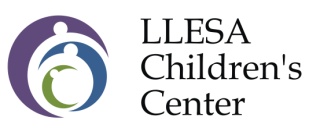 APPLICATION FOR ENROLLMENT & WAITING LISTName of ChildName of ChildName of ChildName of ChildName of ChildName of ChildPhonePhonePhonePhonePhoneMaleMaleMaleMaleMaleMale Female FemaleStreet AddressStreet AddressStreet AddressStreet AddressStreet AddressStreet AddressDate of BirthDate of BirthDate of BirthDate of BirthDate of BirthDate of BirthDate of BirthDate of BirthDate of BirthCity, State, ZipCity, State, ZipCity, State, ZipCity, State, ZipCity, State, ZipCity, State, ZipOR Due DateOR Due DateOR Due DateOR Due DateOR Due DateOR Due DateOR Due DateOR Due DateOR Due DateClass LevelClass LevelClass LevelClass LevelIf School Age:If School Age:If School Age:If School Age:If School Age:If School Age: School  School  School  School  School  School GradeGradeGradeGradeYearYearYearYearYearFather/Co-Parent/Guardian InformationFather/Co-Parent/Guardian InformationFather/Co-Parent/Guardian InformationFather/Co-Parent/Guardian InformationFather/Co-Parent/Guardian InformationFather/Co-Parent/Guardian InformationFather/Co-Parent/Guardian InformationFather/Co-Parent/Guardian InformationFather/Co-Parent/Guardian InformationFather/Co-Parent/Guardian InformationFather/Co-Parent/Guardian InformationFather/Co-Parent/Guardian InformationFather/Co-Parent/Guardian InformationFather/Co-Parent/Guardian InformationFather/Co-Parent/Guardian InformationFather/Co-Parent/Guardian InformationFather/Co-Parent/Guardian InformationFather/Co-Parent/Guardian InformationFather/Co-Parent/Guardian InformationFather/Co-Parent/Guardian InformationFather/Co-Parent/Guardian InformationFather/Co-Parent/Guardian InformationFather/Co-Parent/Guardian InformationFather/Co-Parent/Guardian InformationFather/Co-Parent/Guardian InformationFather/Co-Parent/Guardian InformationFather/Co-Parent/Guardian InformationFather/Co-Parent/Guardian InformationFather/Co-Parent/Guardian InformationFather/Co-Parent/Guardian InformationFather/Co-Parent/Guardian InformationFather/Co-Parent/Guardian InformationFather/Co-Parent/Guardian InformationFather/Co-Parent/Guardian InformationFather/Co-Parent/Guardian InformationFather/Co-Parent/Guardian InformationFather/Co-Parent/Guardian InformationFather/Co-Parent/Guardian InformationFather/Co-Parent/Guardian InformationFather/Co-Parent/Guardian InformationFather/Co-Parent/Guardian InformationFather/Co-Parent/Guardian InformationFather/Co-Parent/Guardian InformationFather/Co-Parent/Guardian InformationFather/Co-Parent/Guardian InformationFather/Co-Parent/Guardian InformationFather/Co-Parent/Guardian InformationFather/Co-Parent/Guardian InformationNameNameNameWork PhoneWork PhoneWork PhoneWork PhoneWork PhoneWork PhoneWork PhoneWork PhoneWork PhoneWork PhoneCellCellCellCellEmployerEmployerEmployerEmployer AddressEmployer AddressEmployer AddressEmployer AddressEmployer AddressEmployer AddressEmployer AddressEmployer AddressEmployer AddressEmployer AddressEmployer AddressEmail 1Email 1Email 1Email 2Email 2Email 2Email 2Email 2Email 2Email 2Mother/Co-Parent/Guardian InformationMother/Co-Parent/Guardian InformationMother/Co-Parent/Guardian InformationMother/Co-Parent/Guardian InformationMother/Co-Parent/Guardian InformationMother/Co-Parent/Guardian InformationMother/Co-Parent/Guardian InformationMother/Co-Parent/Guardian InformationMother/Co-Parent/Guardian InformationMother/Co-Parent/Guardian InformationMother/Co-Parent/Guardian InformationMother/Co-Parent/Guardian InformationMother/Co-Parent/Guardian InformationMother/Co-Parent/Guardian InformationMother/Co-Parent/Guardian InformationMother/Co-Parent/Guardian InformationMother/Co-Parent/Guardian InformationMother/Co-Parent/Guardian InformationMother/Co-Parent/Guardian InformationMother/Co-Parent/Guardian InformationMother/Co-Parent/Guardian InformationMother/Co-Parent/Guardian InformationMother/Co-Parent/Guardian InformationMother/Co-Parent/Guardian InformationMother/Co-Parent/Guardian InformationMother/Co-Parent/Guardian InformationMother/Co-Parent/Guardian InformationMother/Co-Parent/Guardian InformationMother/Co-Parent/Guardian InformationMother/Co-Parent/Guardian InformationMother/Co-Parent/Guardian InformationMother/Co-Parent/Guardian InformationMother/Co-Parent/Guardian InformationMother/Co-Parent/Guardian InformationMother/Co-Parent/Guardian InformationMother/Co-Parent/Guardian InformationMother/Co-Parent/Guardian InformationMother/Co-Parent/Guardian InformationMother/Co-Parent/Guardian InformationMother/Co-Parent/Guardian InformationMother/Co-Parent/Guardian InformationMother/Co-Parent/Guardian InformationMother/Co-Parent/Guardian InformationMother/Co-Parent/Guardian InformationMother/Co-Parent/Guardian InformationMother/Co-Parent/Guardian InformationMother/Co-Parent/Guardian InformationMother/Co-Parent/Guardian InformationNameNameNameWork PhoneWork PhoneWork PhoneWork PhoneWork PhoneWork PhoneWork PhoneWork PhoneWork PhoneWork PhoneCellCellCellCellEmployerEmployerEmployerEmployer Address AddressEmployer Address AddressEmployer Address AddressEmployer Address AddressEmployer Address AddressEmployer Address AddressEmployer Address AddressEmployer Address AddressEmployer Address AddressEmployer Address AddressEmployer Address AddressEmail 1Email 1Email 1Email 2Email 2Email 2Email 2Email 2Email 2Email 2Eligibility (check one):Eligibility (check one):Eligibility (check one):Eligibility (check one):Eligibility (check one):Eligibility (check one):Eligibility (check one):Eligibility (check one):Eligibility (check one):Eligibility (check one):Eligibility (check one):Eligibility (check one):Eligibility (check one):Eligibility (check one): LLNL Employee                         Sandia or Lab Contract Employee               Live or Work In Livermore LLNL Employee                         Sandia or Lab Contract Employee               Live or Work In Livermore LLNL Employee                         Sandia or Lab Contract Employee               Live or Work In Livermore LLNL Employee                         Sandia or Lab Contract Employee               Live or Work In Livermore LLNL Employee                         Sandia or Lab Contract Employee               Live or Work In Livermore LLNL Employee                         Sandia or Lab Contract Employee               Live or Work In Livermore LLNL Employee                         Sandia or Lab Contract Employee               Live or Work In Livermore LLNL Employee                         Sandia or Lab Contract Employee               Live or Work In Livermore LLNL Employee                         Sandia or Lab Contract Employee               Live or Work In Livermore LLNL Employee                         Sandia or Lab Contract Employee               Live or Work In Livermore LLNL Employee                         Sandia or Lab Contract Employee               Live or Work In Livermore LLNL Employee                         Sandia or Lab Contract Employee               Live or Work In Livermore LLNL Employee                         Sandia or Lab Contract Employee               Live or Work In Livermore LLNL Employee                         Sandia or Lab Contract Employee               Live or Work In Livermore LLNL Employee                         Sandia or Lab Contract Employee               Live or Work In Livermore LLNL Employee                         Sandia or Lab Contract Employee               Live or Work In Livermore LLNL Employee                         Sandia or Lab Contract Employee               Live or Work In Livermore LLNL Employee                         Sandia or Lab Contract Employee               Live or Work In Livermore LLNL Employee                         Sandia or Lab Contract Employee               Live or Work In Livermore LLNL Employee                         Sandia or Lab Contract Employee               Live or Work In Livermore LLNL Employee                         Sandia or Lab Contract Employee               Live or Work In Livermore LLNL Employee                         Sandia or Lab Contract Employee               Live or Work In Livermore LLNL Employee                         Sandia or Lab Contract Employee               Live or Work In Livermore LLNL Employee                         Sandia or Lab Contract Employee               Live or Work In Livermore LLNL Employee                         Sandia or Lab Contract Employee               Live or Work In Livermore LLNL Employee                         Sandia or Lab Contract Employee               Live or Work In Livermore LLNL Employee                         Sandia or Lab Contract Employee               Live or Work In Livermore LLNL Employee                         Sandia or Lab Contract Employee               Live or Work In Livermore LLNL Employee                         Sandia or Lab Contract Employee               Live or Work In Livermore LLNL Employee                         Sandia or Lab Contract Employee               Live or Work In Livermore LLNL Employee                         Sandia or Lab Contract Employee               Live or Work In Livermore LLNL Employee                         Sandia or Lab Contract Employee               Live or Work In Livermore LLNL Employee                         Sandia or Lab Contract Employee               Live or Work In Livermore LLNL Employee                         Sandia or Lab Contract Employee               Live or Work In Livermore LLNL Employee                         Sandia or Lab Contract Employee               Live or Work In Livermore LLNL Employee                         Sandia or Lab Contract Employee               Live or Work In Livermore LLNL Employee                         Sandia or Lab Contract Employee               Live or Work In Livermore LLNL Employee                         Sandia or Lab Contract Employee               Live or Work In Livermore LLNL Employee                         Sandia or Lab Contract Employee               Live or Work In Livermore LLNL Employee                         Sandia or Lab Contract Employee               Live or Work In Livermore LLNL Employee                         Sandia or Lab Contract Employee               Live or Work In Livermore LLNL Employee                         Sandia or Lab Contract Employee               Live or Work In Livermore LLNL Employee                         Sandia or Lab Contract Employee               Live or Work In Livermore LLNL Employee                         Sandia or Lab Contract Employee               Live or Work In Livermore LLNL Employee                         Sandia or Lab Contract Employee               Live or Work In Livermore LLNL Employee                         Sandia or Lab Contract Employee               Live or Work In Livermore LLNL Employee                         Sandia or Lab Contract Employee               Live or Work In Livermore LLNL Employee                         Sandia or Lab Contract Employee               Live or Work In LivermoreEnrollment Needs:Enrollment Needs:Enrollment Needs:Enrollment Needs:Enrollment Needs:Enrollment Needs:Enrollment Needs:Enrollment Needs:Enrollment Needs:Need Care Starting:Need Care Starting:Need Care Starting:Need Care Starting:Need Care Starting:Need Care Starting:Need Care Starting:Need Care Starting:Click here to enter a date.Click here to enter a date.Click here to enter a date.Click here to enter a date.Click here to enter a date.Click here to enter a date.Click here to enter a date.Click here to enter a date.Click here to enter a date.Click here to enter a date.Click here to enter a date.Click here to enter a date.Click here to enter a date.Click here to enter a date.Click here to enter a date.Click here to enter a date.Click here to enter a date.Click here to enter a date.Click here to enter a date.Click here to enter a date.Click here to enter a date.Click here to enter a date.Care Needed:Care Needed:Care Needed:Care Needed:Care Needed:Care Needed:Care Needed:Care Needed:Care Needed: Full Time Full Time Full Time Full Time Full Time Full Time Full Time Full Time Full Time Full Time Full Time Full Time Full Time Full Time Full Time Full Time Full Time Part Time (2 or 3 days per week) Part Time (2 or 3 days per week) Part Time (2 or 3 days per week) Part Time (2 or 3 days per week) Part Time (2 or 3 days per week) Part Time (2 or 3 days per week) Part Time (2 or 3 days per week) Part Time (2 or 3 days per week) Part Time (2 or 3 days per week) Part Time (2 or 3 days per week) Part Time (2 or 3 days per week) Part Time (2 or 3 days per week) Part Time (2 or 3 days per week) Part Time (2 or 3 days per week) Part Time (2 or 3 days per week) Part Time (2 or 3 days per week) Part Time (2 or 3 days per week) Part Time (2 or 3 days per week) Part Time (2 or 3 days per week) Part Time (2 or 3 days per week) Part Time (2 or 3 days per week) Part Time (2 or 3 days per week) Part Time (2 or 3 days per week) Part Time (2 or 3 days per week) Part Time (2 or 3 days per week) Part Time (2 or 3 days per week) Part Time (2 or 3 days per week) Part Time (2 or 3 days per week) Part Time (2 or 3 days per week) Part Time (2 or 3 days per week) Part Time (2 or 3 days per week) Part Time (2 or 3 days per week) Part Time (2 or 3 days per week) Part Time (2 or 3 days per week) Part Time (2 or 3 days per week) Part Time (2 or 3 days per week) Part Time (2 or 3 days per week) Part Time (2 or 3 days per week)Days Preferred:Days Preferred:Days Preferred:Days Preferred:Days Preferred:Days Preferred:Days Preferred:Days Preferred:Days Preferred: Monday Monday Monday Monday Monday Tuesday Tuesday Tuesday Tuesday Tuesday Tuesday Tuesday Wednesday Wednesday Wednesday Wednesday Wednesday Wednesday Wednesday Wednesday Wednesday Wednesday Thursday Thursday Thursday Thursday Thursday Thursday Thursday Friday Friday Friday Friday Friday Friday Friday Friday FridayIf preferred days are not available will you consider other days:If preferred days are not available will you consider other days:If preferred days are not available will you consider other days:If preferred days are not available will you consider other days:If preferred days are not available will you consider other days:If preferred days are not available will you consider other days:If preferred days are not available will you consider other days:If preferred days are not available will you consider other days:If preferred days are not available will you consider other days:If preferred days are not available will you consider other days:If preferred days are not available will you consider other days:If preferred days are not available will you consider other days:If preferred days are not available will you consider other days:If preferred days are not available will you consider other days:If preferred days are not available will you consider other days:If preferred days are not available will you consider other days:If preferred days are not available will you consider other days:If preferred days are not available will you consider other days:If preferred days are not available will you consider other days:If preferred days are not available will you consider other days:If preferred days are not available will you consider other days:If preferred days are not available will you consider other days:If preferred days are not available will you consider other days:If preferred days are not available will you consider other days:If preferred days are not available will you consider other days:If preferred days are not available will you consider other days:If preferred days are not available will you consider other days:If preferred days are not available will you consider other days:If preferred days are not available will you consider other days:If preferred days are not available will you consider other days:If preferred days are not available will you consider other days: Yes Yes Yes Yes Yes Yes No No NoChild’s HoursChild’s HoursChild’s HoursChild’s HoursChild’s Hours(9.5 hours per day maximum)(9.5 hours per day maximum)(9.5 hours per day maximum)(9.5 hours per day maximum)(9.5 hours per day maximum)(9.5 hours per day maximum)(9.5 hours per day maximum)(9.5 hours per day maximum)(9.5 hours per day maximum)(9.5 hours per day maximum)(9.5 hours per day maximum)Drop-offDrop-offDrop-offDrop-offDrop-off(earliest time is 7:00am for all classes)(earliest time is 7:00am for all classes)(earliest time is 7:00am for all classes)(earliest time is 7:00am for all classes)(earliest time is 7:00am for all classes)(earliest time is 7:00am for all classes)(earliest time is 7:00am for all classes)(earliest time is 7:00am for all classes)(earliest time is 7:00am for all classes)(earliest time is 7:00am for all classes)(earliest time is 7:00am for all classes)(earliest time is 7:00am for all classes)(earliest time is 7:00am for all classes)(earliest time is 7:00am for all classes)(earliest time is 7:00am for all classes)(earliest time is 7:00am for all classes)Pick-upPick-upPick-upPick-upPick-up(latest p/u 5:30 for Infants/Tods, 5:45 all other classes)(latest p/u 5:30 for Infants/Tods, 5:45 all other classes)(latest p/u 5:30 for Infants/Tods, 5:45 all other classes)(latest p/u 5:30 for Infants/Tods, 5:45 all other classes)(latest p/u 5:30 for Infants/Tods, 5:45 all other classes)(latest p/u 5:30 for Infants/Tods, 5:45 all other classes)(latest p/u 5:30 for Infants/Tods, 5:45 all other classes)(latest p/u 5:30 for Infants/Tods, 5:45 all other classes)(latest p/u 5:30 for Infants/Tods, 5:45 all other classes)(latest p/u 5:30 for Infants/Tods, 5:45 all other classes)(latest p/u 5:30 for Infants/Tods, 5:45 all other classes)(latest p/u 5:30 for Infants/Tods, 5:45 all other classes)(latest p/u 5:30 for Infants/Tods, 5:45 all other classes)(latest p/u 5:30 for Infants/Tods, 5:45 all other classes)(latest p/u 5:30 for Infants/Tods, 5:45 all other classes)(latest p/u 5:30 for Infants/Tods, 5:45 all other classes)If your child cannot be accommodated immediately, do you want him/her placed on our Wait List?If your child cannot be accommodated immediately, do you want him/her placed on our Wait List?If your child cannot be accommodated immediately, do you want him/her placed on our Wait List?If your child cannot be accommodated immediately, do you want him/her placed on our Wait List?If your child cannot be accommodated immediately, do you want him/her placed on our Wait List?If your child cannot be accommodated immediately, do you want him/her placed on our Wait List?If your child cannot be accommodated immediately, do you want him/her placed on our Wait List?If your child cannot be accommodated immediately, do you want him/her placed on our Wait List?If your child cannot be accommodated immediately, do you want him/her placed on our Wait List?If your child cannot be accommodated immediately, do you want him/her placed on our Wait List?If your child cannot be accommodated immediately, do you want him/her placed on our Wait List?If your child cannot be accommodated immediately, do you want him/her placed on our Wait List?If your child cannot be accommodated immediately, do you want him/her placed on our Wait List?If your child cannot be accommodated immediately, do you want him/her placed on our Wait List?If your child cannot be accommodated immediately, do you want him/her placed on our Wait List?If your child cannot be accommodated immediately, do you want him/her placed on our Wait List?If your child cannot be accommodated immediately, do you want him/her placed on our Wait List?If your child cannot be accommodated immediately, do you want him/her placed on our Wait List?If your child cannot be accommodated immediately, do you want him/her placed on our Wait List?If your child cannot be accommodated immediately, do you want him/her placed on our Wait List?If your child cannot be accommodated immediately, do you want him/her placed on our Wait List?If your child cannot be accommodated immediately, do you want him/her placed on our Wait List?If your child cannot be accommodated immediately, do you want him/her placed on our Wait List?If your child cannot be accommodated immediately, do you want him/her placed on our Wait List?If your child cannot be accommodated immediately, do you want him/her placed on our Wait List?If your child cannot be accommodated immediately, do you want him/her placed on our Wait List?If your child cannot be accommodated immediately, do you want him/her placed on our Wait List?If your child cannot be accommodated immediately, do you want him/her placed on our Wait List?If your child cannot be accommodated immediately, do you want him/her placed on our Wait List?If your child cannot be accommodated immediately, do you want him/her placed on our Wait List?If your child cannot be accommodated immediately, do you want him/her placed on our Wait List?If your child cannot be accommodated immediately, do you want him/her placed on our Wait List?If your child cannot be accommodated immediately, do you want him/her placed on our Wait List?If your child cannot be accommodated immediately, do you want him/her placed on our Wait List?If your child cannot be accommodated immediately, do you want him/her placed on our Wait List?If your child cannot be accommodated immediately, do you want him/her placed on our Wait List?If your child cannot be accommodated immediately, do you want him/her placed on our Wait List?If your child cannot be accommodated immediately, do you want him/her placed on our Wait List?If your child cannot be accommodated immediately, do you want him/her placed on our Wait List?If your child cannot be accommodated immediately, do you want him/her placed on our Wait List?If your child cannot be accommodated immediately, do you want him/her placed on our Wait List?If your child cannot be accommodated immediately, do you want him/her placed on our Wait List?If your child cannot be accommodated immediately, do you want him/her placed on our Wait List?If your child cannot be accommodated immediately, do you want him/her placed on our Wait List?If your child cannot be accommodated immediately, do you want him/her placed on our Wait List?If your child cannot be accommodated immediately, do you want him/her placed on our Wait List?If your child cannot be accommodated immediately, do you want him/her placed on our Wait List?If your child cannot be accommodated immediately, do you want him/her placed on our Wait List? Yes Yes Yes Yes Yes Yes Yes No No No No No No No No NoA non-refundable registration fee of $100.00 (make checks out to LFS) per child must accompany this application form.A non-refundable registration fee of $100.00 (make checks out to LFS) per child must accompany this application form.A non-refundable registration fee of $100.00 (make checks out to LFS) per child must accompany this application form.A non-refundable registration fee of $100.00 (make checks out to LFS) per child must accompany this application form.A non-refundable registration fee of $100.00 (make checks out to LFS) per child must accompany this application form.A non-refundable registration fee of $100.00 (make checks out to LFS) per child must accompany this application form.A non-refundable registration fee of $100.00 (make checks out to LFS) per child must accompany this application form.A non-refundable registration fee of $100.00 (make checks out to LFS) per child must accompany this application form.A non-refundable registration fee of $100.00 (make checks out to LFS) per child must accompany this application form.A non-refundable registration fee of $100.00 (make checks out to LFS) per child must accompany this application form.A non-refundable registration fee of $100.00 (make checks out to LFS) per child must accompany this application form.A non-refundable registration fee of $100.00 (make checks out to LFS) per child must accompany this application form.A non-refundable registration fee of $100.00 (make checks out to LFS) per child must accompany this application form.A non-refundable registration fee of $100.00 (make checks out to LFS) per child must accompany this application form.A non-refundable registration fee of $100.00 (make checks out to LFS) per child must accompany this application form.A non-refundable registration fee of $100.00 (make checks out to LFS) per child must accompany this application form.A non-refundable registration fee of $100.00 (make checks out to LFS) per child must accompany this application form.A non-refundable registration fee of $100.00 (make checks out to LFS) per child must accompany this application form.A non-refundable registration fee of $100.00 (make checks out to LFS) per child must accompany this application form.A non-refundable registration fee of $100.00 (make checks out to LFS) per child must accompany this application form.A non-refundable registration fee of $100.00 (make checks out to LFS) per child must accompany this application form.A non-refundable registration fee of $100.00 (make checks out to LFS) per child must accompany this application form.A non-refundable registration fee of $100.00 (make checks out to LFS) per child must accompany this application form.A non-refundable registration fee of $100.00 (make checks out to LFS) per child must accompany this application form.A non-refundable registration fee of $100.00 (make checks out to LFS) per child must accompany this application form.A non-refundable registration fee of $100.00 (make checks out to LFS) per child must accompany this application form.A non-refundable registration fee of $100.00 (make checks out to LFS) per child must accompany this application form.A non-refundable registration fee of $100.00 (make checks out to LFS) per child must accompany this application form.A non-refundable registration fee of $100.00 (make checks out to LFS) per child must accompany this application form.A non-refundable registration fee of $100.00 (make checks out to LFS) per child must accompany this application form.A non-refundable registration fee of $100.00 (make checks out to LFS) per child must accompany this application form.A non-refundable registration fee of $100.00 (make checks out to LFS) per child must accompany this application form.A non-refundable registration fee of $100.00 (make checks out to LFS) per child must accompany this application form.A non-refundable registration fee of $100.00 (make checks out to LFS) per child must accompany this application form.A non-refundable registration fee of $100.00 (make checks out to LFS) per child must accompany this application form.A non-refundable registration fee of $100.00 (make checks out to LFS) per child must accompany this application form.A non-refundable registration fee of $100.00 (make checks out to LFS) per child must accompany this application form.A non-refundable registration fee of $100.00 (make checks out to LFS) per child must accompany this application form.A non-refundable registration fee of $100.00 (make checks out to LFS) per child must accompany this application form.A non-refundable registration fee of $100.00 (make checks out to LFS) per child must accompany this application form.A non-refundable registration fee of $100.00 (make checks out to LFS) per child must accompany this application form.A non-refundable registration fee of $100.00 (make checks out to LFS) per child must accompany this application form.A non-refundable registration fee of $100.00 (make checks out to LFS) per child must accompany this application form.A non-refundable registration fee of $100.00 (make checks out to LFS) per child must accompany this application form.A non-refundable registration fee of $100.00 (make checks out to LFS) per child must accompany this application form.A non-refundable registration fee of $100.00 (make checks out to LFS) per child must accompany this application form.A non-refundable registration fee of $100.00 (make checks out to LFS) per child must accompany this application form.A non-refundable registration fee of $100.00 (make checks out to LFS) per child must accompany this application form.Have you had a tour of the Children’s Center?Have you had a tour of the Children’s Center?Have you had a tour of the Children’s Center?Have you had a tour of the Children’s Center?Have you had a tour of the Children’s Center?Have you had a tour of the Children’s Center?Have you had a tour of the Children’s Center?Have you had a tour of the Children’s Center?Have you had a tour of the Children’s Center?Have you had a tour of the Children’s Center?Have you had a tour of the Children’s Center?Have you had a tour of the Children’s Center?Have you had a tour of the Children’s Center?Have you had a tour of the Children’s Center?Have you had a tour of the Children’s Center?Have you had a tour of the Children’s Center?Have you had a tour of the Children’s Center?Have you had a tour of the Children’s Center?Have you had a tour of the Children’s Center?Have you had a tour of the Children’s Center? Yes Yes Yes Yes Yes Yes Yes No (the director will call you to schedule a tour) No (the director will call you to schedule a tour) No (the director will call you to schedule a tour) No (the director will call you to schedule a tour) No (the director will call you to schedule a tour) No (the director will call you to schedule a tour) No (the director will call you to schedule a tour) No (the director will call you to schedule a tour) No (the director will call you to schedule a tour) No (the director will call you to schedule a tour) No (the director will call you to schedule a tour) No (the director will call you to schedule a tour) No (the director will call you to schedule a tour) No (the director will call you to schedule a tour) No (the director will call you to schedule a tour) No (the director will call you to schedule a tour) No (the director will call you to schedule a tour) No (the director will call you to schedule a tour) No (the director will call you to schedule a tour) No (the director will call you to schedule a tour) No (the director will call you to schedule a tour)How did you hear about us?How did you hear about us?How did you hear about us?How did you hear about us?How did you hear about us?How did you hear about us?How did you hear about us?How did you hear about us?How did you hear about us?How did you hear about us?How did you hear about us?How did you hear about us?I certify that I am Legal Custodial Parent/Legal Guardian of the above named child.I certify that I am Legal Custodial Parent/Legal Guardian of the above named child.I certify that I am Legal Custodial Parent/Legal Guardian of the above named child.I certify that I am Legal Custodial Parent/Legal Guardian of the above named child.I certify that I am Legal Custodial Parent/Legal Guardian of the above named child.I certify that I am Legal Custodial Parent/Legal Guardian of the above named child.I certify that I am Legal Custodial Parent/Legal Guardian of the above named child.I certify that I am Legal Custodial Parent/Legal Guardian of the above named child.I certify that I am Legal Custodial Parent/Legal Guardian of the above named child.I certify that I am Legal Custodial Parent/Legal Guardian of the above named child.I certify that I am Legal Custodial Parent/Legal Guardian of the above named child.I certify that I am Legal Custodial Parent/Legal Guardian of the above named child.I certify that I am Legal Custodial Parent/Legal Guardian of the above named child.I certify that I am Legal Custodial Parent/Legal Guardian of the above named child.I certify that I am Legal Custodial Parent/Legal Guardian of the above named child.I certify that I am Legal Custodial Parent/Legal Guardian of the above named child.I certify that I am Legal Custodial Parent/Legal Guardian of the above named child.I certify that I am Legal Custodial Parent/Legal Guardian of the above named child.I certify that I am Legal Custodial Parent/Legal Guardian of the above named child.I certify that I am Legal Custodial Parent/Legal Guardian of the above named child.I certify that I am Legal Custodial Parent/Legal Guardian of the above named child.I certify that I am Legal Custodial Parent/Legal Guardian of the above named child.I certify that I am Legal Custodial Parent/Legal Guardian of the above named child.I certify that I am Legal Custodial Parent/Legal Guardian of the above named child.I certify that I am Legal Custodial Parent/Legal Guardian of the above named child.I certify that I am Legal Custodial Parent/Legal Guardian of the above named child.I certify that I am Legal Custodial Parent/Legal Guardian of the above named child.I certify that I am Legal Custodial Parent/Legal Guardian of the above named child.I certify that I am Legal Custodial Parent/Legal Guardian of the above named child.I certify that I am Legal Custodial Parent/Legal Guardian of the above named child.I certify that I am Legal Custodial Parent/Legal Guardian of the above named child.I certify that I am Legal Custodial Parent/Legal Guardian of the above named child.I certify that I am Legal Custodial Parent/Legal Guardian of the above named child.I certify that I am Legal Custodial Parent/Legal Guardian of the above named child.I certify that I am Legal Custodial Parent/Legal Guardian of the above named child.I certify that I am Legal Custodial Parent/Legal Guardian of the above named child.I certify that I am Legal Custodial Parent/Legal Guardian of the above named child.I certify that I am Legal Custodial Parent/Legal Guardian of the above named child.I certify that I am Legal Custodial Parent/Legal Guardian of the above named child.I certify that I am Legal Custodial Parent/Legal Guardian of the above named child.I certify that I am Legal Custodial Parent/Legal Guardian of the above named child.I certify that I am Legal Custodial Parent/Legal Guardian of the above named child.I certify that I am Legal Custodial Parent/Legal Guardian of the above named child.I certify that I am Legal Custodial Parent/Legal Guardian of the above named child.I certify that I am Legal Custodial Parent/Legal Guardian of the above named child.I certify that I am Legal Custodial Parent/Legal Guardian of the above named child.I certify that I am Legal Custodial Parent/Legal Guardian of the above named child.I certify that I am Legal Custodial Parent/Legal Guardian of the above named child.SignedSignedDate SignedDate SignedDate SignedDate SignedDate SignedDate SignedClick here to enter a date.Click here to enter a date.Click here to enter a date.Click here to enter a date.Click here to enter a date.Click here to enter a date.Click here to enter a date.Click here to enter a date.Click here to enter a date.Click here to enter a date.Click here to enter a date.Click here to enter a date.Click here to enter a date.Click here to enter a date.Click here to enter a date.For Center Use:For Center Use:For Center Use:For Center Use:For Center Use:For Center Use:For Center Use:Amount Paid Amount Paid Amount Paid Amount Paid Amount Paid Amount Paid Amount Paid Check #Check #Check #Check #Check #Date PaidDate PaidDate PaidDate PaidApproved (Director’s Signature)Approved (Director’s Signature)Approved (Director’s Signature)Approved (Director’s Signature)Approved (Director’s Signature)Approved (Director’s Signature)Approved (Director’s Signature)Approved (Director’s Signature)Approved (Director’s Signature)Approved (Director’s Signature)Approved (Director’s Signature)